The Family Court of the State of Delaware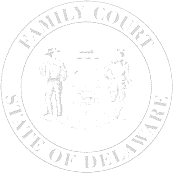 In and For  New Castle County   Kent County   Sussex CountyAFFIDAVIT OF GOOD CAUSE)))))),))))))Petitioner))))))     File No.:       v.))))))))))))     Petition No.:,))))))Respondent))))))))))))I hereby swear/affirm that the following statements are true:I hereby swear/affirm that the following statements are true:1. The claims, which I am seeking to litigate, have never been raised or disposed of beforein any court.2.The facts alleged are true and correct.3. I have made a diligent and good faith effort to determine the law with regard to theissues I have raised.4.I have no reason to believe that the claims I am raising are foreclosed by the law. 5.The claims are not malicious in that they are not designed to vex, injure or harass theopposing party, or abuse the judicial process.I swear or affirm that the information in this affidavit is true and correct and made under penalty of perjury.I swear or affirm that the information in this affidavit is true and correct and made under penalty of perjury.Print Name of Filing PartyPrint Name of Filing PartyPrint Name of Filing PartyFiling Party’s SignatureFiling Party’s SignatureFiling Party’s SignatureFiling Party’s SignatureFiling Party’s SignatureFiling Party’s SignatureFiling Party’s SignatureFiling Party’s SignatureCountyCountyCountyCountyCountyCountyCountyCountyCountyCountySworn to and subscribed before me thisSworn to and subscribed before me thisSworn to and subscribed before me thisday of,..Notary PublicNotary PublicNotary PublicNotary PublicNotary Public